2020年 9月25日会員　各位公益社団法人日本技術士会 中国本部本部長　大田　一夫建設部会　森山　利夫拝啓　時下益々ご清祥のこととお慶び申し上げます。平素は格別のご高配を賜り、厚くお礼申し上げます。さて、日本技術士会 建設部会は、2020年11月18日（水）に『（仮）公共工事の積算に関する最近の動き』と題した講演会を東京で開催します。中国本部では、テレビ会議システム（TEAMS）を使って、下記の４会場においてライブで視聴できるようにWEB中継します。日本技術士会会員以外の方の参加も歓迎しますので、お誘いあわせのうえ、多数ご参加くださいますようご案内申し上げます。参加申し込みは、事務局事務の省力化のため、できるだけ下記URLの専用申込フォームからお願いします。なお、インターネットの利用環境のない方はFAX、電話での申し込みも可能です。https://forms.gle/wHCmFXegYhEhMYWy5　　　　　　　　　　　　　　　　　　　　　　敬具－ 記 －１．主　催　：　日本技術士会統括本部建設部会／中国本部建設部会２．日　時  ：  2020年11月18日(水)　 18:00～19:30３．会　場  ：　①広島会場：第３ウエノヤビル　６階　日本技術士会中国本部会議室　　　　　　　　②岡山会場：西部技術コンサルタント株式会社③鳥取会場：サンイン技術コンサルタント株式会社　鳥取支店④山口会場：常盤地下工業(株)４．内　容　：　演題「（仮）公共工事の積算に関する最近の動き」
講師（一財）日本建設情報総合センター積算システムセンター参事大野　真希氏５． 定員、対象、参加費、ＣＰＤ　（１）定員　　広島30人 岡山10人 鳥取10人　山口10名 （２）対象　　会員及び非会員(一般参加者も歓迎します。)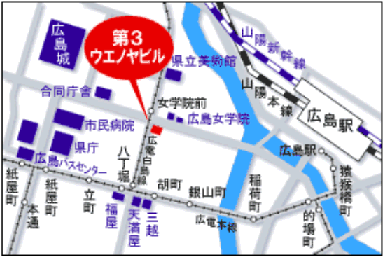 （３）参加費　会員：無料、非会員：500円（４）ＣＰＤ　参加者には日本技術士会からＣＰＤ：1.5時間の参加票を発行します。（５）参加条件　体調が良好であること（体温37.5°未満）、マスク着用、手指消毒６.　申込について（１）締切り　2020年11月11日（水）（ただし、定員になり次第締切ります。）（２）インターネットでの申込https://forms.gle/wHCmFXegYhEhMYWy5（３）FAX、電話での申込先　　公益社団法人 日本技術士会 中国本部事務局（勝田）〒730-0017 広島市中区鉄砲町1番20号 第3ウエノヤビル6階TEL： 082-511-0305　FAX : 082-511-0309　E-Mail : ipej-hiro@rapid.ocn.ne.jp標記講演会 Web中継に参加します。(参加会場に■(または☑)ください)　　参加会場【□広島会場、□岡山会場、□鳥取会場、山口会場】資格は該当するものに■(または☑)を入れる。区分で会員とは日本技術士会会員を指し、該当するものに■(または☑)を入れる。技術部門は技術士か修習技術者のみ、該当するものに■(または☑)を入れる。連絡先は(会社・自宅)のうち、該当するものに■(または☑)を入れ、E-mail等を記入。同行者がいる場合は下記に記入。この個人情報は、本行事の参加申込み以外には使用しません。問合せ先：〒730-0017　広島市中区鉄砲町1-20第3ウエノヤビル6階公益社団法人日本技術士会 中国本部TEL:082-511-0305　FAX:082-511-0309　E-mail：ipej-hiro@rapid.ocn.ne.jp ②岡山会場　　西部技術コンサルタント株式会社岡山市北区問屋町町6-101　 TEL.086-246-5667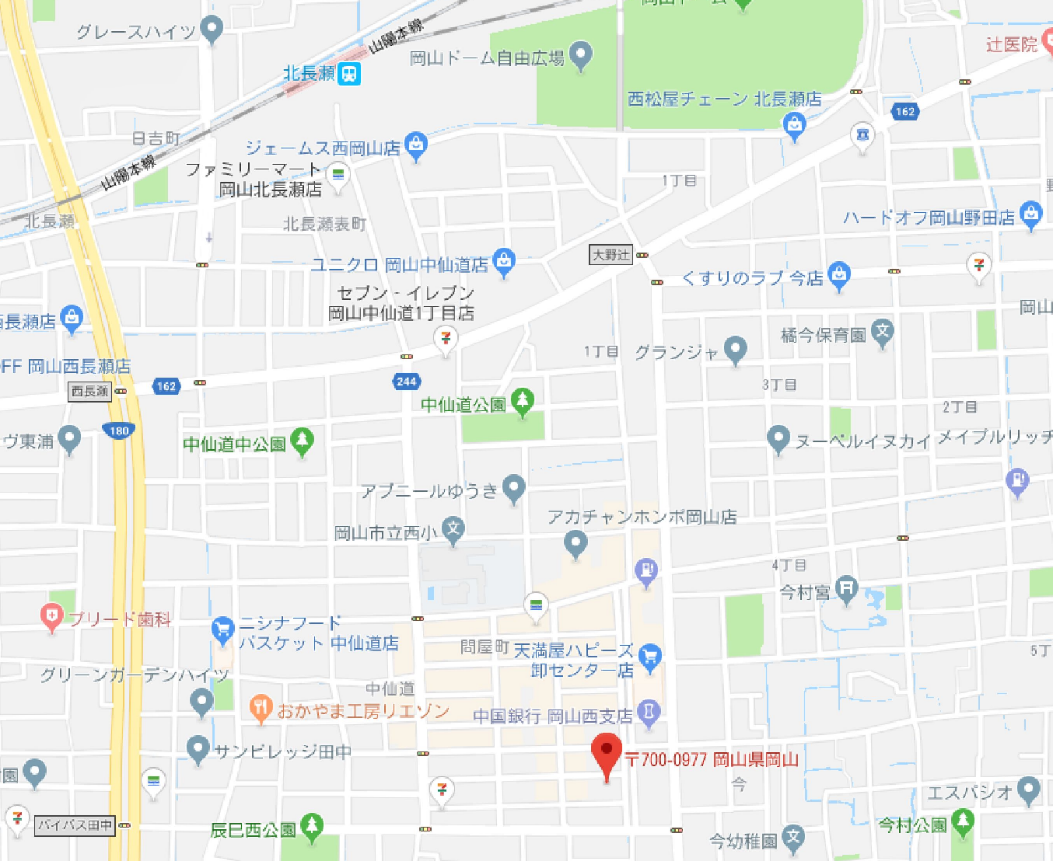 アクセス：北長瀬駅徒歩約15分（※原則、公共交通機関を利用）　　　　　　 　　 国道180号バイパス田中交差点から5分（中銀岡山西支店隣）（※数台なら駐車可：車を利用の方は、ご連絡ください）③鳥取会場サンイン技術コンサルタント株式会社　鳥取支店鳥取市若葉台南1丁目11番地　　　TEL.0857-38-6111. 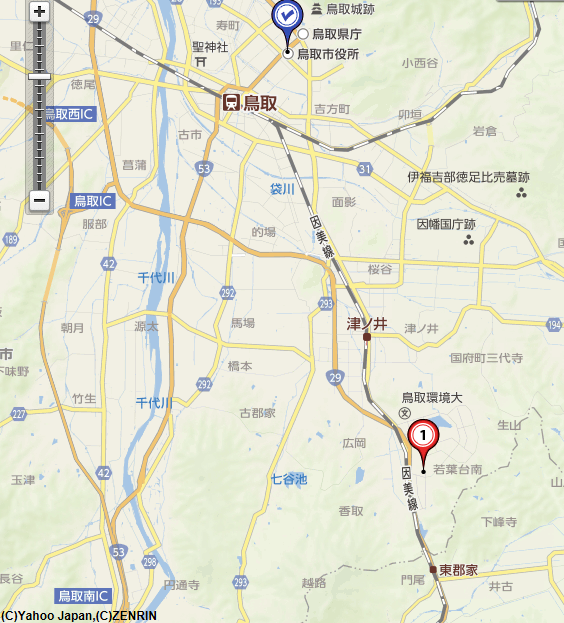 アクセス：鳥取駅より南へ車で約20分（※専用駐車場あります）④山口会場常盤地下工業㈱　山口県宇部市 大字山中700番地-10　 TEL.0836-62-5300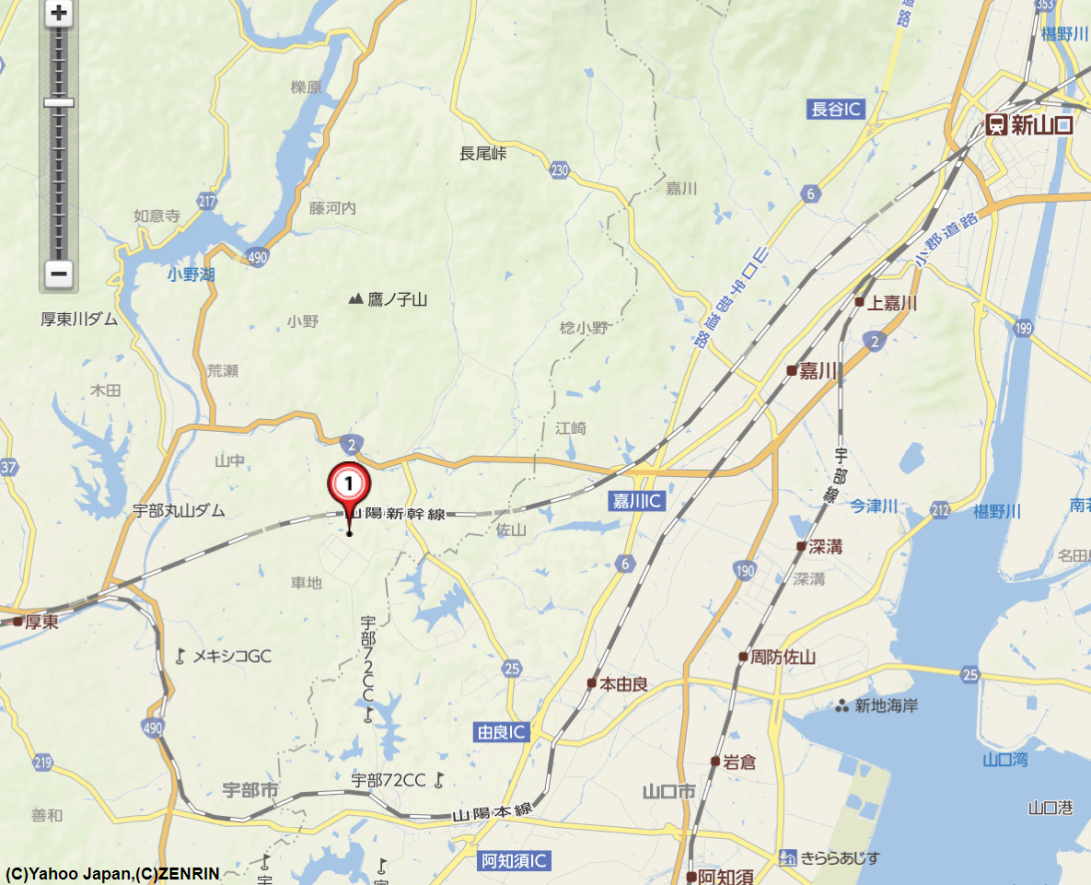 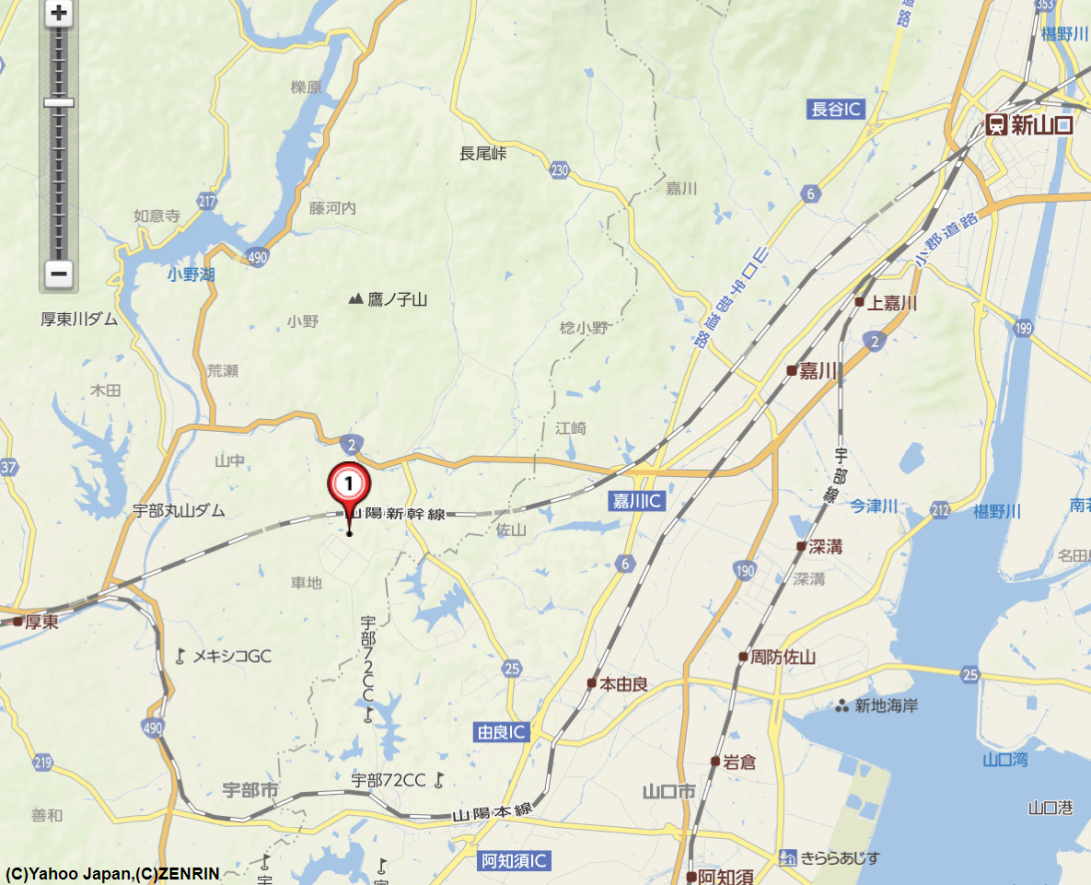 アクセス：新山口駅より西へ車で約20分建設部会11月度講演会Web中継 参加申込書(2020年11月18日)主催：公益社団法人日本技術士会中国本部申込ＦＡＸ番号：０８２－５１１－０３０９※メール送信可能な方は、事務局の省力化のため、メールによる申込をお願いします。氏名氏名資格(注1)区分(注2)申込者□技術士 □修習技術者□その他□会員 □非会員技術部門(注3)※複数選択可□機械　□船舶･海洋　□航空･宇宙　□電気電子　□化学　□繊維　□金属□資源工学　□建設　□上下水道　□衛生工学　□農業　□森林　□水産□経営工学　□情報工学　□応用理学　□生物工学　□環境　□原子力･放射線□総合技術監理□機械　□船舶･海洋　□航空･宇宙　□電気電子　□化学　□繊維　□金属□資源工学　□建設　□上下水道　□衛生工学　□農業　□森林　□水産□経営工学　□情報工学　□応用理学　□生物工学　□環境　□原子力･放射線□総合技術監理□機械　□船舶･海洋　□航空･宇宙　□電気電子　□化学　□繊維　□金属□資源工学　□建設　□上下水道　□衛生工学　□農業　□森林　□水産□経営工学　□情報工学　□応用理学　□生物工学　□環境　□原子力･放射線□総合技術監理□機械　□船舶･海洋　□航空･宇宙　□電気電子　□化学　□繊維　□金属□資源工学　□建設　□上下水道　□衛生工学　□農業　□森林　□水産□経営工学　□情報工学　□応用理学　□生物工学　□環境　□原子力･放射線□総合技術監理勤務先連絡先E-mail □会社　□自宅連絡先ＦＡＸ□会社　□自宅連絡先ＴＥＬ□会社　□自宅氏名資格(注1)区分(注2)同行者□技術士 □修習技術者□その他□会員 □非会員同行者□技術士 □修習技術者□その他□会員 □非会員□技術士 □修習技術者□その他□会員 □非会員